PRŮBĚŽNÁ KONTROLNÍ ZPRÁVA PROJEKTŮ REALIZOVANÝCH V INTERNÍ VÝZKUMNÉ SOUTĚŽI PRO EKONOMICKÉ ÚSTAVY Identifikace projektuProjektHarmonogramRozpočet a finanční přínosyV Českých Budějovicích dne:…………………………………..Hlavní řešitel projektuNázev projektuIdentifikační číslo projektuVyplní správce soutěžeHlavní řešitelIng. Pavel Rousek, Ph.D. – garant vytvoření původní verze simulační hry, vyučující ekonomických předmětů (ekonomie, finance), využití výstupů projektu ve výuce a publikacíchSpoluřešiteléprof. Ing. Marek Vochozka, MBA, Ph,D. ekonom – reformulace parametrů simulační hry, vyučující ekonomie, využití výstupů projektu ve výuce a publikacíchIng. Libor Votava, Ph.D., ekonom – reformulace parametrů simulační hry, vyučující ekonomie, využití výstupů projektu ve výuce a publikacíchIng. Filip Petrách, Ph.D. - ekonom – reformulace parametrů simulační hry, vyučující ekonomie, využití výstupů projektu ve výuce a publikacích, sběr dat/zpracování datIng. Vendula Simotová, ekonomka – reformulace parametrů simulační hry, vyučující ekonomie, využití výstupů projektu ve výuce a publikacíchBc. Svatopluk Janek, ekonom – reformulace parametrů simulační hry, využití výstupů projektu ve výuce a publikacíchIng. Jiří Kučera, analytik – testování nově nadefinovaných parametrů simulační hry, propojenost na oblast financí podnikuMgr. Kryštof Kadlec, programátor (DPČ) – převedení nově nadefinovaných a otestovaných parametrů simulační hry do zdrojového kóduPomocná vědecká síla student – podpůrné aktivity související s oblastí realizovaného výzkumu (práce s datovými soubory, rešerše vybrané problematiky) (40% úvazek průměrně za rok)Skupina předmětůBPE_MIE, RLZ_ETE_I, BSA_MIE, NE_MIE;BPE_MAE, RLZ_ETE_II, BSA_MAE, NE_MAEProjekt je realizován za pracovištěCíl projektuZpůsob řešeníVýstupy projektuDílčí cíl 1: Sedm publikačních výstupůRousek, Votava, Simotová. Komparace simulovaných hmotných vstupních parametrů (výrobní faktory materiálního a kapitálového charakteru) s daty podniků reálného prostředí; Information and computationRousek, Petrách, Janek. Komparace simulovaných lidských vstupních parametrů (výrobní faktory personálního charakteru) s daty podniků reálného prostředí; Actual problems of economicsRousek, Vochozka, Simotová. Komparace simulovaných finančních vstupních parametrů (výrobní faktory, náklady) s daty podniků reálného prostředí; The World EconomyRousek, Vochozka, Janek. Komparace simulovaných výstupních parametrů (produkce, výnosy) s daty podniků reálného prostředí; Investment Management and Financial InnovationsRousek, Vochozka, Kučera. Komparace simulovaných tržních dat s reálnými tržními daty; Amfiteatru EconomicJanek, Vochozka, Votava. Analýza chování hráčů z mikroekonomického pohledu (teorie firmy); Ekonomicky CasopisJanek, PVS. Analýza chování hráčů z pohledu financí podniku; Equilibrium. Quarterly Journal of Economics and Economic PolicyDílčí cíl 2: Aktualizovaný software simulační hryAktualizované jádro programu běžící na serveruV případě nutnosti také aktualizované zadávací prostředí v podobě aplikace na straně hráčeZahraniční spolupráce (bonifikace)---MetodySběr dat: Všechny kroky hráčů hry jsou zaznamenávány a jejich chování lze nesčetněkrát opakovat (např. na jinak nastavených vstupních parametrech nebo při jiném chování konkurence). Jako primární zdrojová data budou tedy sloužit skutečná rozhodnutí hráčů v odehrané hře i jejich potenciální chování v „paralelních“ hrách s jiným nastavením.Zpracování dat: Data budou analyzována zejména manažerskými metodami (komparace úspěšných a neúspěšných hráčských strategií), finančními metodami (využití ukazatelů finanční analýzy, rentability, likvidity…) a ekonomickými metodami (aplikace mikroekonomických veličin, mezních nákladů, mezních příjmů…).Popis projektuZačátek realizace projektuUkončení realizace projektuEtapy projektuRozpočet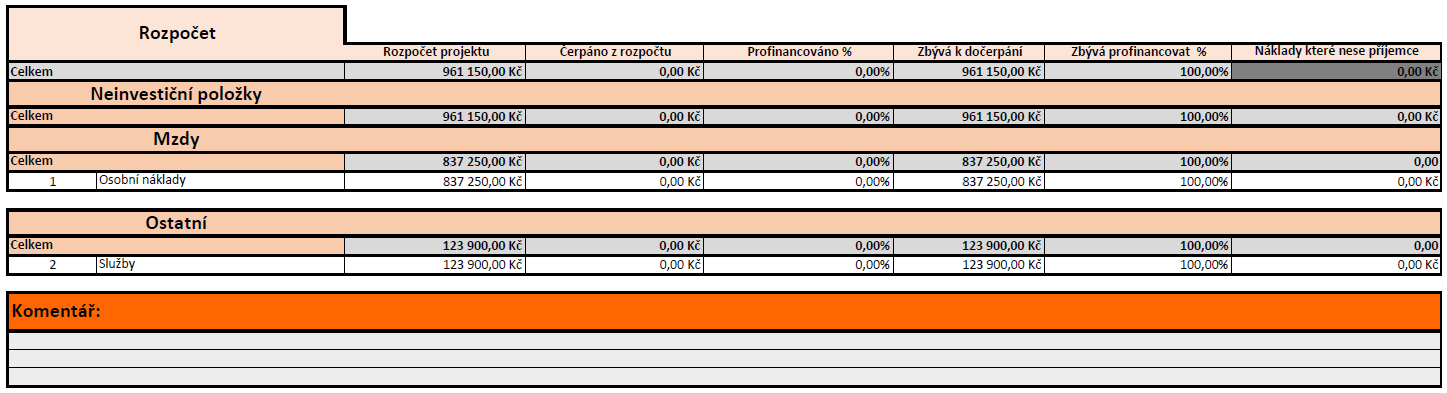 Finanční přínosy projektu ve výši 100 % nákladů.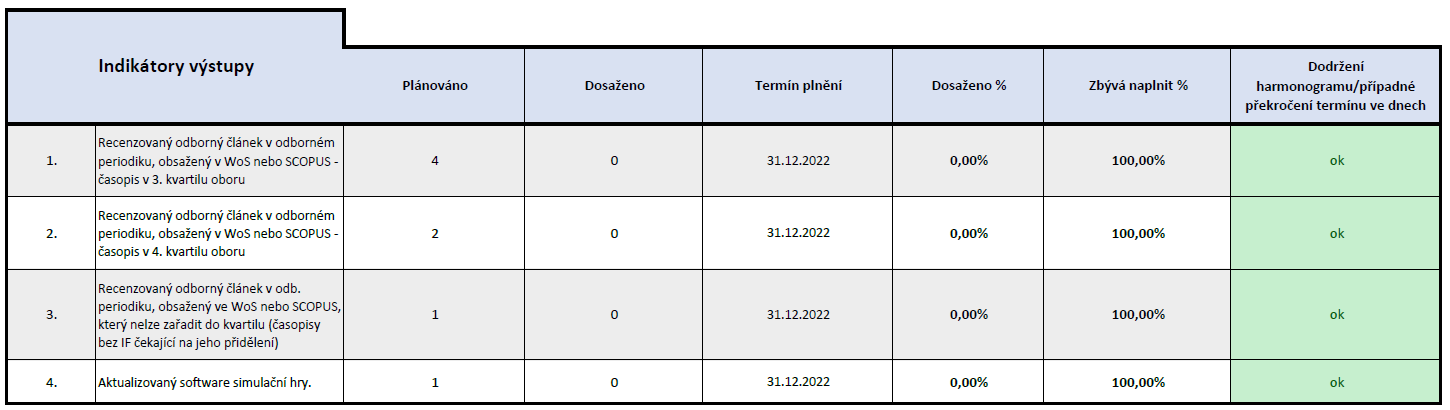 